Posted: November 15, 2022 RESTRICTIVE HOUSING OVERSIGHT COMMITTEEMeeting Date: November 17, 2022 Meeting Time: 11:00AM – 1:00PMMeeting Place: Microsoft Teams (virtual)Click here to join the meeting Meeting ID: 217 612 030 718 
Passcode: baastB Or call in (audio only) Dial +1 857-327-9245 Phone Conference ID: 685 417 047#         AGENDACall to OrderReview of MinutesSubcommittee / Report UpdatesCounty CJR and DOC Reporting UpdateFalcon Implementation Update Update on BAU ToursMember CommentPublic CommentAdjournIf any member of the public wishing to attend this meeting seeks special accommodations in accordance with the Americans with Disabilities Act, please contact Michaela Martini at Michaela.martini1@mass.gov.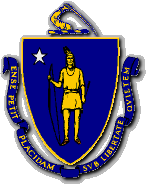 CHARLES D. BAKER         GovernorKARYN E. POLITO       Lt. GovernorThe Commonwealth of MassachusettsExecutive Office of Public Safety and SecurityOne Ashburton Place, Room 2133Boston, Massachusetts 02108Tel:(617) 727-7775TTY Tel:(617) 727-6618Fax:(617) 727-4764www.mass.gov/eopss TERRENCE M. REIDYSecretary